Colegio Cristiano Emmanuel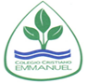 Lenguaje y Literatura / 7° Año Básico---------------------------------------------------- Ruta de trabajoSemana del 26 al 30 de octubreEsta semana en Lenguaje: Estudiaremos el propósito comunicativo de los textos.Deberás realizar la siguiente actividad:Lee del Libro texto “La nieta del señor Linh”, páginas 74 a la 84.Lee del Libro texto “Amistad en adolescentes” páginas 90 y 91.Lee nuevamente el cuento “El príncipe feliz”En cada lectura explica el propósito comunicativo, de acuerdo con lo visto en clases, completando el cuadro que encontrarás en el Buzón de tareas.